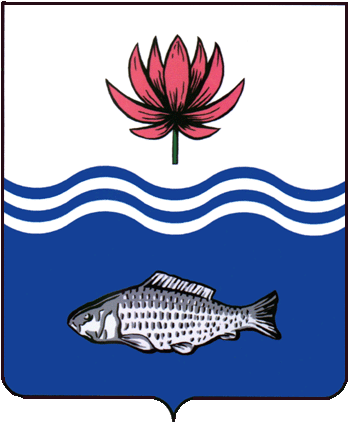 АДМИНИСТРАЦИЯ МО "ВОЛОДАРСКИЙ РАЙОН"АСТРАХАНСКОЙ ОБЛАСТИРАСПОРЯЖЕНИЕОб обеспечении образовательныхорганизаций, реализующих образовательные программы дошкольного образования, МО «Володарский район» рыбной продукцией на 2016 годНа основании решения Совета муниципального образования «Володарский район» Астраханской области от 26.02.2016г. № 13 «Об обеспечении учреждений социальной сферы рыбной продукцией на 2016 год»1.Образовательным организациям, реализующим образовательную программу дошкольного образования на территории МО «Володарский район»:1.1.Организовать приём и хранение рыбной продукции.1.2.3аключить договор с рыбоперерабатывающим предприятием по переработке рыбы для обеспечения питания воспитанников (приложение №1).2.Главному редактору МАУ "Редакция газеты "Заря Каспия" Шаровой Е.А. опубликовать настоящее распоряжение.3.Сектору информационных технологий организационного отдела администрации МО "Володарский район" (Лукманов) разместить настоящее распоряжение на официальном сайте администрации.4.Настоящее распоряжение вступает в силу с момента официального опубликования.5.Контроль за исполнением настоящего распоряжения возложить на заместителя главы администрации МО «Володарский район» по оперативной работе Магзанова С.И.Глава администрации							Б.Г. Миндиев Приложение №1к распоряжению администрацииМО "Володарский район"от 14.03.2016 г. № 137-рПоставка рыбы на безвозмездной основе в бюджетные организации	Верно:от 14.03.2016 г.N 137-р№Название образовательной организацииНаименование предприятия, поставляющего рыбную продукцию для образовательной организацииОбъёмрыбнойпродукции,кг1МБОУ «Алтынжарская СОШ»p/к «им. Курмангазы»800 кг2МБОУ «Большемогойская СОШ»ООО «Русский стиль - просет Дельта»280 кг3МБОУ «Зеленгинская СОШ»ЗАО «Астрахань рыба»530 кг4МКОО «Калининская СОШ»р\к «Калининский»300 кг5МБОУ «Козловская СОШ»Р\А «Радуга»730 кг6МБОУ «Мултановская СОШ»Р\А «Челюскинец»610 кг7МБОУ «Новинская СОШ»ООО «Холодильник Володарский»352 кг8МБОУ «Сизобугорская СОШ»Володарский рыбный промысел850 кг9МКОУ «Сорочинская ООШ»Р\А «ЮГ»288 кг10МБОУ «Тишковская СОШ»р\к «Астраханец»300 кг11МБОУ «Тулугановская СОШ»ООО ПКФ «Беркут»220 кг12МБОУ «Тумакская СОШ»р\к «им.XX Партсъезда»660 кг13МБОУ «Цветновская СОШ»р\к «им.XX Партсъезда»320 кг14МКОУ «Болдыревская ООШ»P/А «Мадина»140 кг15МКОУ «Винновская ООШ»р\к «Победа»520 кг16МКОУ «Костюбинская ООШ»НП ОАО «Каспий»180 кг17МКОУ «Крутовская ООШ»P/А «ЮГ - 2000»290 кг18МКОУ «Лебяжинская ООШ»р\к «Победа»155 кг19МКОО «Маковская ООШ»р\к «им.ХХ Партсъезда»200 кг20МКОУ «Новокрасинская ООШ»р\к «Победа»120 кг21МКОО «Новорычанская ООШ»Р\А «Стрежень»500 кг22МКОУ «Яблонская ООШ»p/к «им. Курмангазы»115 кг23МКОУ «Начальная школа» п. ТрубныйP/А «Восток»160 кг24МБДОУ «Берёзка»P/A «Челюскинец»4 т 620 кг25МБДОУ «Ивушка»р\к «Победа»630 кгИтого:13т 870кг